Report by the Vice Secretary-General on developments in UPOVDocument prepared by the Office of the UnionDisclaimer:  this document does not represent UPOV policies or guidanceThe Vice Secretary-General will make an oral presentation at the fifty-ninth session of the Technical Committee (TC/59), the eightieth session of the Administrative and Legal Committee (CAJ/80) and the fifty-seventh ordinary session of the Council (C/57) to report on developments in UPOV.A copy of the presentation will be made available on the UPOV website, after the UPOV sessions, in the TC/59, CAJ/80 and C/57 webpages.[End of document]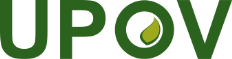 EInternational Union for the Protection of New Varieties of PlantsTechnical CommitteeFifty-Ninth SessionGeneva, October 23 and 24, 2023Administrative and Legal CommitteeEightieth SessionGeneva, October 25, 2023CouncilFifty-Seventh Ordinary SessionGeneva, October 27, 2023SESSIONS/2023/1Original:  EnglishDate:  October 13, 2023